附件1会 议 回 执附件2 访客预约指南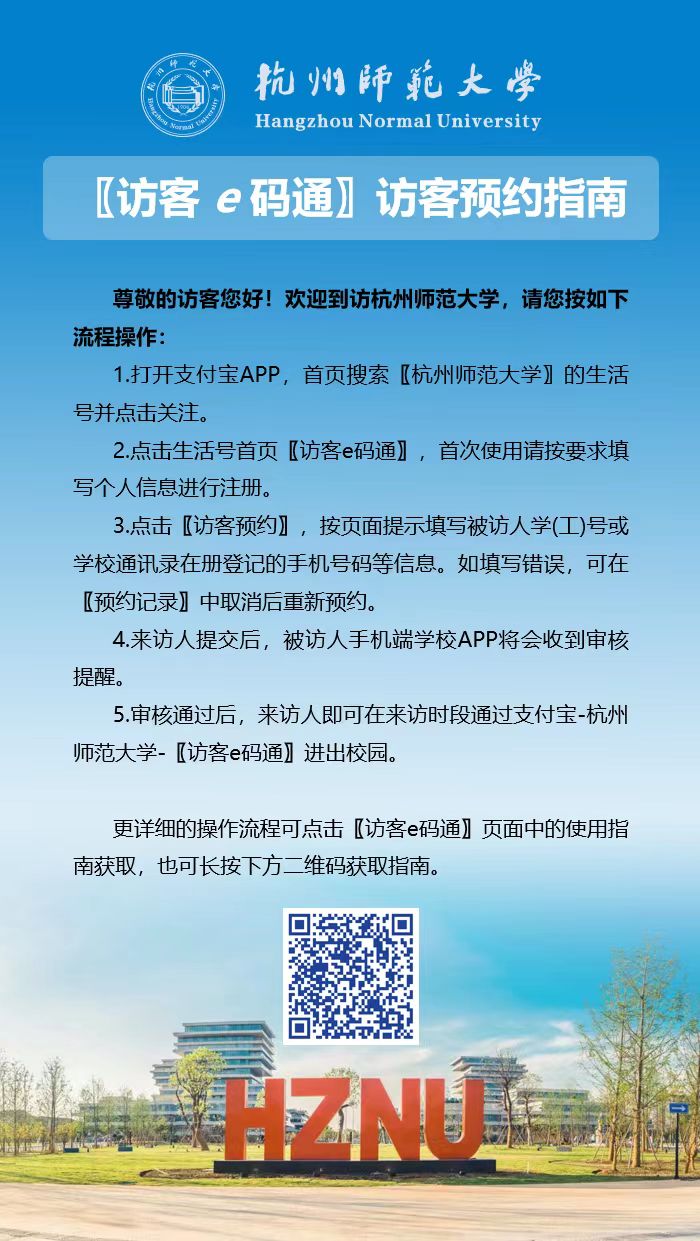 姓名单位职务手机号码交通方式到达时间离开时间是否有司机住宿